به نام خدا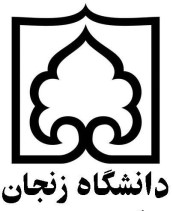          شماره: 		          	             تاريخ:                  دانشكده مهندسي   	 درخواست داوری پیشنهاد رساله دوره دکتری نام:                                 نام خانوادگی:                             شماره دانشجويی:  دانشکده: مهندسی                                                گرايش: مشخصات رساله پیشنهادی عنوان: استاد(ان) راهنما:                                                 استاد(ان) مشاور:  مشخصات داور نام و نام خانوادگی داور:                                  مؤسسه/دانشگاه محل خدمت: رتبه علمی:     استاد      دانشیار      استاديار ارزیابي محتوایي پیشنهاد رساله 1- آيا عنوان رساله با محتوی و اهداف رساله تطبیق دارد؟ 2- آيا پیشینه کار بطور کامل مرور شده است؟  3- آيا تعريف پیشنهاد رساله دارای دقت کافی و حدود مشخص میباشد؟ " لطفاً فرم تکمیل شده را همراه گزارش ارسال نمایید."4- آيا جنبههای نظری روش پیشنهادی را قابل اجراء و منطقی ارزيابی میکنید؟ 5- آيا بخش تجربی روشهای پیشنهادی را کافی، قابل اجرا و نتیجه بخش ارزيابی میکنید؟ 6- آيا جنبههای جديد مطرح شده در پیشنهاد رساله برای يک رساله دکترا مناسب و کافی است؟ 7- آيا با توجه به موارد فوق پیشنهاد حاضر را برای تشکیل جلسه دفاع مناسب میدانید؟ در صورت نیاز به اصلاح و بازنويسی؛ آيا مرور مجدد قبل از جلسه نهايی ضروری میباشد؟ 8- در مورد نگارش و ساختار پیشنهاد رساله نظرات خود را اعلام فرمايید.هرگونه توضیح و يا ذکر مطلبی که به پربارتر شدن کار حاضر منجر میشود را پیشنهاد نمايید.رأی نهایي با توجه به گزارش پیوست، پیشنهاد رساله حاضر:    با برگزاری جلسه دفاعیه پیشنهاده فوق موافقت میشود.  پس از اعمال پیشنهادات و اصلاحات (با تأيید استاد راهنما) با برگزاری جلسه دفاعیه پیشنهاده فوق موافقت میشود.   نامناسب میباشد و با برگزاری جلسه دفاعیه مخالفت میشود (دلايل در گزارش توضیح داده شده است).                                    نام داور:                                   امضای داور 